                 فرم اطلاعات فارغ التحصیلان دانشگاه ایلام              آلبوم پایان نامه های فارغ التحصیلان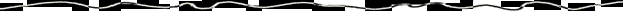 نام خانوادگی صاحب پایان نامه :                                         نام:   	رشته :                                                                               گرایش:دانشکده:                                                                           بخش: تاریخ ارائه به تحصیلات تکمیلی:                                        مقطع :تاریخ دفاع میلادی:                                                           تاریخ دفاع شمسی
عنوان فارسی پایان نامه :عنوان انگلیسی پایان نامه:نام استادراهنما:آدرس دقیق وثابت دانشجو :تلفن                                                                   :کدشهر:توضیحات: